Praca kontrolna -Mikrokontrolery TE sem. IV 2020/2021Temat pracy kontrolnej - Mikrokontrolery  Korzystając z materiałów informacyjnych na stronie botland.com https://botland.com.pl/6-czujniki
podaj przykłady konkretnego czujnika (zdjęcie, cena, opis, wyprowadzenie). Przykład opisujący czujniki gazów poniżej tabeli.Pracę odeślij na adres jan.nawak@wp.pl. Termin wykonania pracy 15.05.2021r.  W temacie proszę podać Imię i nazwisko – Praca kontrolna Eksploatacja + MikrokontroleryCzujniki - Czujnik to z technicznego punktu widzenia urządzenie, które dostarcza nam informacje o pojawieniu się określonego bodźca lub przekroczeniu danej wartości. Ich działanie najczęściej polega na przesłaniu sygnału w postaci prądu elektrycznego, ponieważ jest łatwy w przesłaniu na duże odległości - dzięki przetwarzaniu przy użyciu różnych technik, sygnał ten można wzmocnić.Rodzaje czujników:Akcelerometry68Czujniki alarmowe63Czujniki 9DoF IMU21Czujniki ciśnienia44Czujniki czystości powietrza59Czujniki dźwięku17Czujniki gestów15Czujniki krańcowe53Czujniki gazów77 DemoCzujniki światła i koloru77Czujniki magnetyczne51Czujniki medyczne21Czujniki nacisku63Czujniki odbiciowe83Czujniki odległości120Czujniki zbliżeniowe indukcyjne22Czujniki pogodowe65Czujniki poziomu cieczy15Czujniki prądu52Czujniki przepływu10Czujniki ruchu77Czujniki temperatury184Sondy temperatury PT10011Czujniki wilgotności87Czytniki linii papilarnych6Enkodery33Fotorezystory7Fototranzystory5Odbiorniki podczerwieni26Magnetometry26Żyroskopy30Zestawy czujników16Seria Grove16Seria Gravity0CZUJNIKI CIECZY I GAZÓWCzujniki gazów to detektory gazów mierzące stężenie danego gazu. Do czujników gazu zaliczamy:
czujniki alkoholu, tlenku węgla, amoniaku, benzyny, dymu, metanu, propan-butanu, czystości powietrza.Czujniki gazów mogą być w okrągłej obudowie – seria MQ (średnica 20mm) lub w obudowach w Seri TGS (średnica 8mm). Czujniki TGS charakteryzują się wysoką czułością, niskim poborem mocy oraz długą żywotnością.Część czujników gazu to gotowe przyrządy pomiarowe z wyświetlaczem LCD jak np.: Alkomat Overmax OV-AD-02 za 72zł.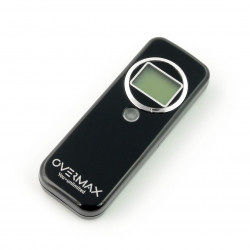 Przykład1Czujnik alkoholu MQ-3 - półprzewodnikowy - moduł 21,90 zł
https://botland.com.pl/czujniki-gazow/3736-czujnik-alkoholu-mq-3-polprzewodnikowy-modul-niebieski.html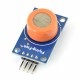 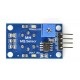 Moduł z czujnikiem alkoholu MQ-3 z wyprowadzeniami goldpin raster 2,54 mm. Zasilany jest napięciem 5 V. Posiada wyjście cyfrowe oraz analogowe, co czyni go kompatybilnym z większością modułów uruchomieniowych w tym Arduino.Zasada działania czujnika alkoholu MQ-3Czujnik pomiarowy wmontowany w moduł MQ-3 ma sześć wyprowadzeń, a pomiar jest dokonywany na podstawie reakcji chemicznych zachodzących w jego strukturze wewnętrznej. Pod korpusem czujnika, została umieszczona ceramiczna rurka, która otacza grzałkę wykonaną ze stopu niklowo-chromowego. Wydychane powietrze przechodzi przez siatkę ze stali nierdzewnej, przechodzi przez grzałkę i trafia na warstwę tlenku cyny połączoną z elektrodą pomiarową wykonaną ze złota. Im niższa rezystancja obwodu pomiarowego czujnika, tym wyższe napięcie na jego wyjściu, a tym samym - wyższe stężenie alkoholu w wydychanym powietrzu. Specyfikacja modułu czujnika alkoholuZasilanie: 5 VDioda LED wskazująca działanie sensoraZakres pomiarowy: 0,04 mg/L - 4 mg/LPrzelicznik: 0,1 mg/L = 0,21 ‰.Wyjście analogowe oraz cyfroweTyp: półprzewodnikowyWyprowadzenia: złącza goldpin raster 2,54 mmWymiary: 35 x 22 x 30 mmPosiada otwory montażowe o średnicy: 3,2 mmWyjście cyfrowe D0Za pomocą umieszczonego na odwrocie płytki potencjometru ustawiany jest próg, po którego przekroczeniu wyjście D0 przechodzi ze stanu wysokiego w stan niski. Wyprowadzenie D0 można połączyć bezpośrednio z mikrokontrolerem bądź zestawem uruchomieniowym w tym Arduino lub np. z modułem buzzera, który będzie sygnalizował zbyt niski bądź wysoki poziomie alkoholu w powietrzu.Wyjście analogowe A0Czujnik posiada także wyjście analogowe A0, które należy podłączyć do wyprowadzenia przetwornika A/C (wejścia analogowego w Arduino). Pozwoli to mierząc proporcjonalny sygnał napięciowy, dokładniej określić poziom alkoholu.Czujnik siły nacisku RA9P - 4kg okrągły 9mm cena 26,50zł Czujnik nacisku zmniejsza swoją rezystancje, gdy siła przyłożona do okrągłej końcówki narasta. Sensor okrągły, o średnicy 9 mm, maksymalna siła nacisku wynosi 4 kg. Czujnik zmniejsza swoją rezystancje, gdy siła przyłożona do końcówki narasta. Dzięki temu zjawisku oraz wykorzystaniu mikrokontrolera z przetwornikiem analogowo-cyfrowym, można skonstruować czujnik mierzący siłę nacisku. Pomiar może być wyświetlany, np. na wyświetlaczu LCD. 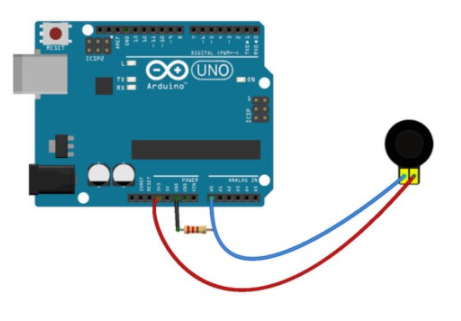 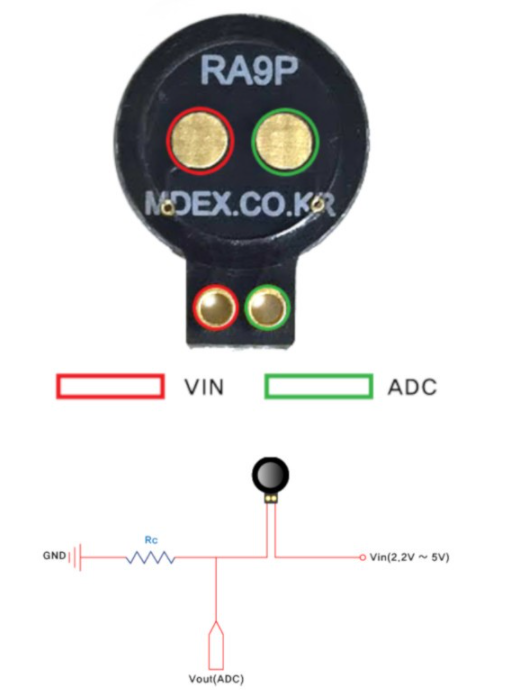 Schemat podłączenia z Arduino. 1Baran AnnaCzujniki ciśnienia442Baros MagdalenaCzujniki dźwięku173Bębenek EwelinaCzujniki światła i koloru774Bryła  MałgorzataCzujniki nacisku635Dudziak RobertEnkodery336Orłowska JustynaCzujniki wilgotności877Golicki-Budzisz RafałŻyroskopy308Golicki JakubAkcelerometry681Kolankowska PaulinaCzujniki temperatury1842Staszczyszyn PrzemysławMagnetometry263Szpakowaka AnżelikaCzujniki odbiciowe834Ślusarczyk  MarcinCzujniki poziomu cieczy155Wasiak AnnaCzujniki krańcowe536Pisarek ZdisławaCzujniki magnetyczne517Korus AndrzejNawrot KatarzynaCecko KacperCzujniki odległości120